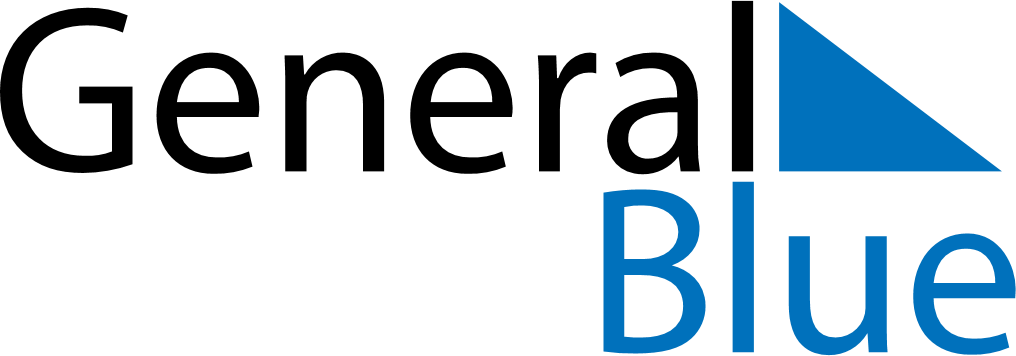 November 2021November 2021November 2021November 2021VenezuelaVenezuelaVenezuelaMondayTuesdayWednesdayThursdayFridaySaturdaySaturdaySunday12345667All Saints’ DayAll Souls’ Day89101112131314151617181920202122232425262727282930